Counting backwardsAdding Write the answer to each addition sum.Adding:  Write the answer to each addition sum.Subtracting Write the answer to each subtraction below.MultiplyingComplete the following: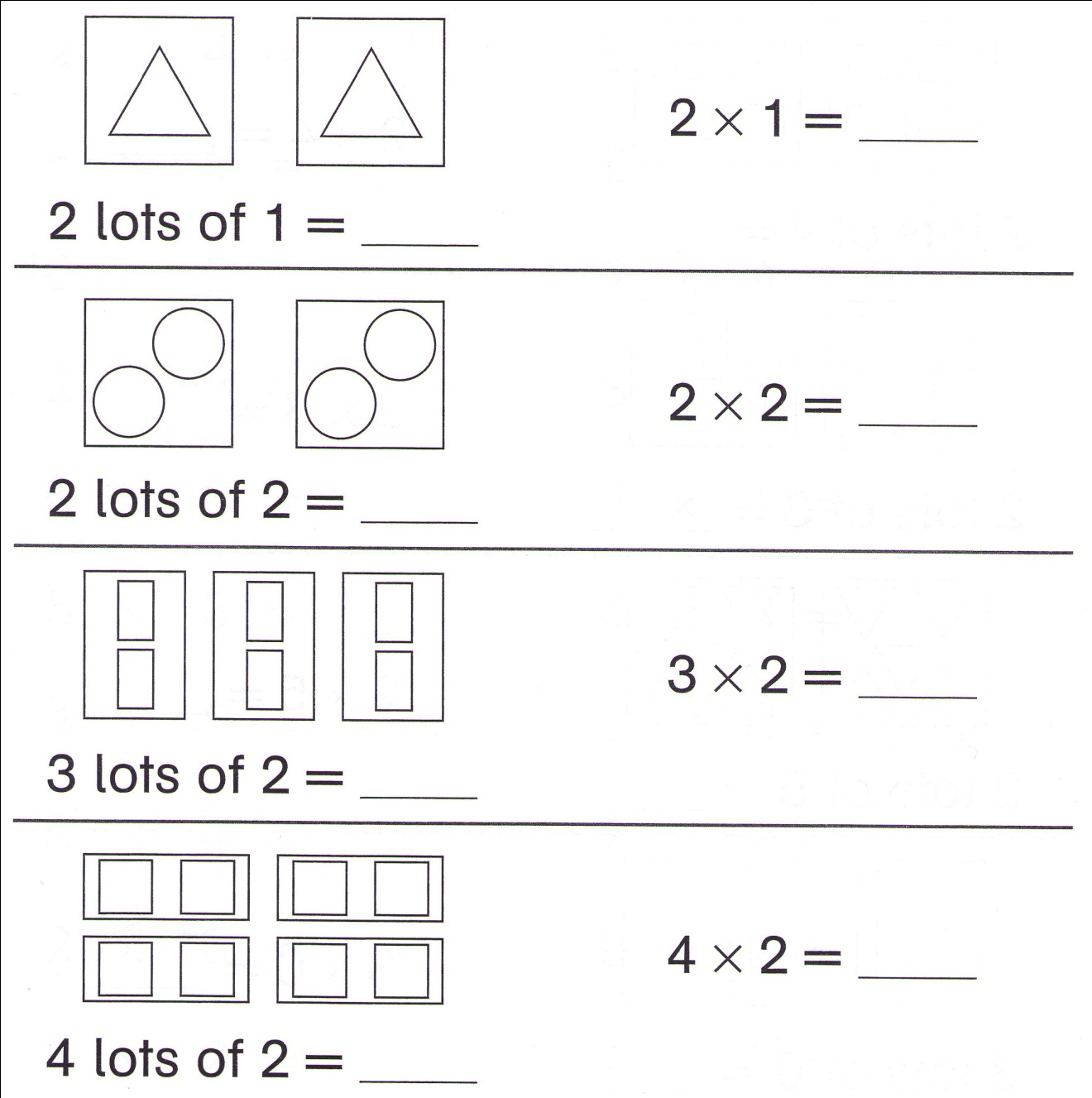 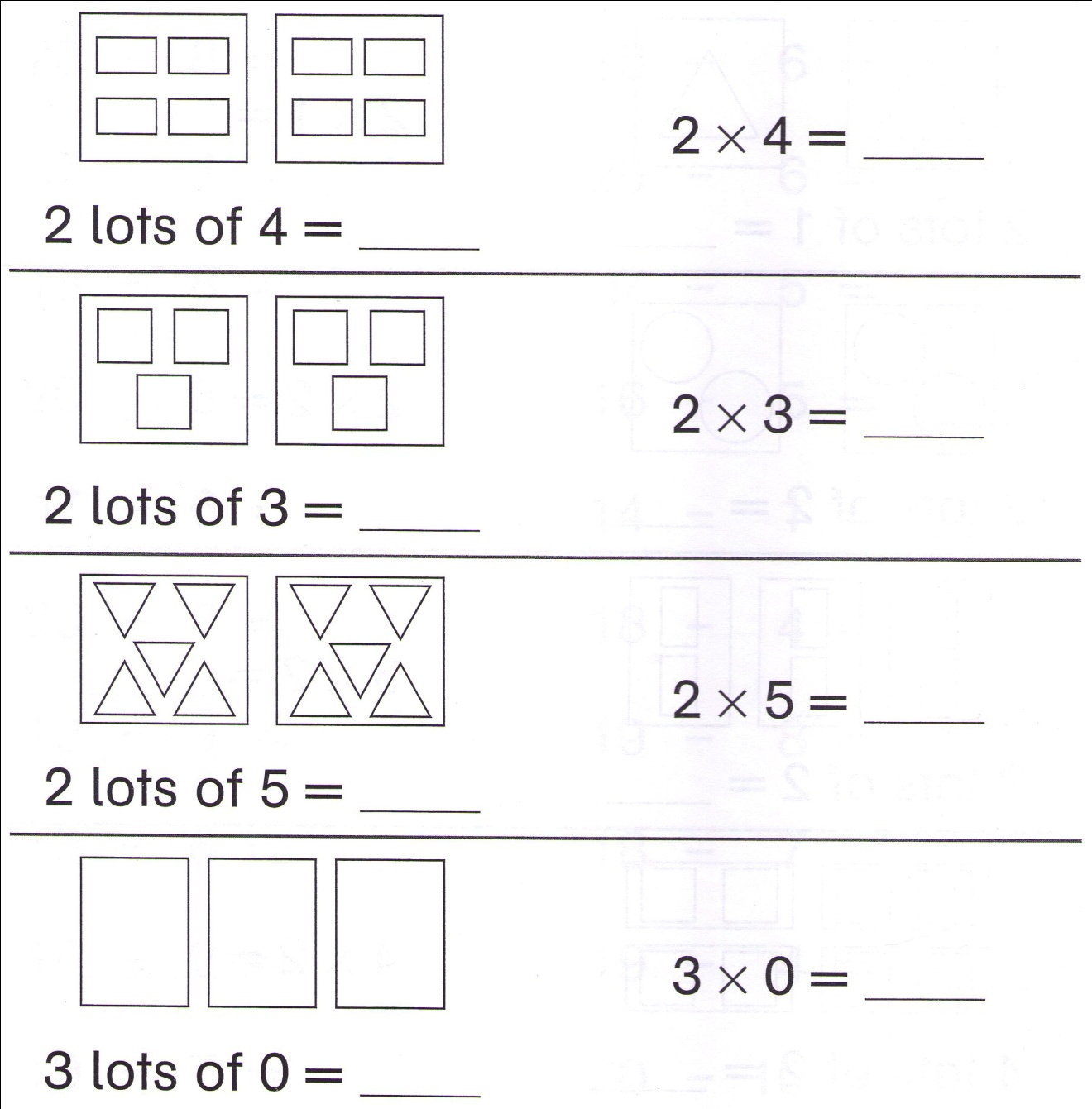 Multiplying Write the answer to each of the following.Adding How many legs altogether?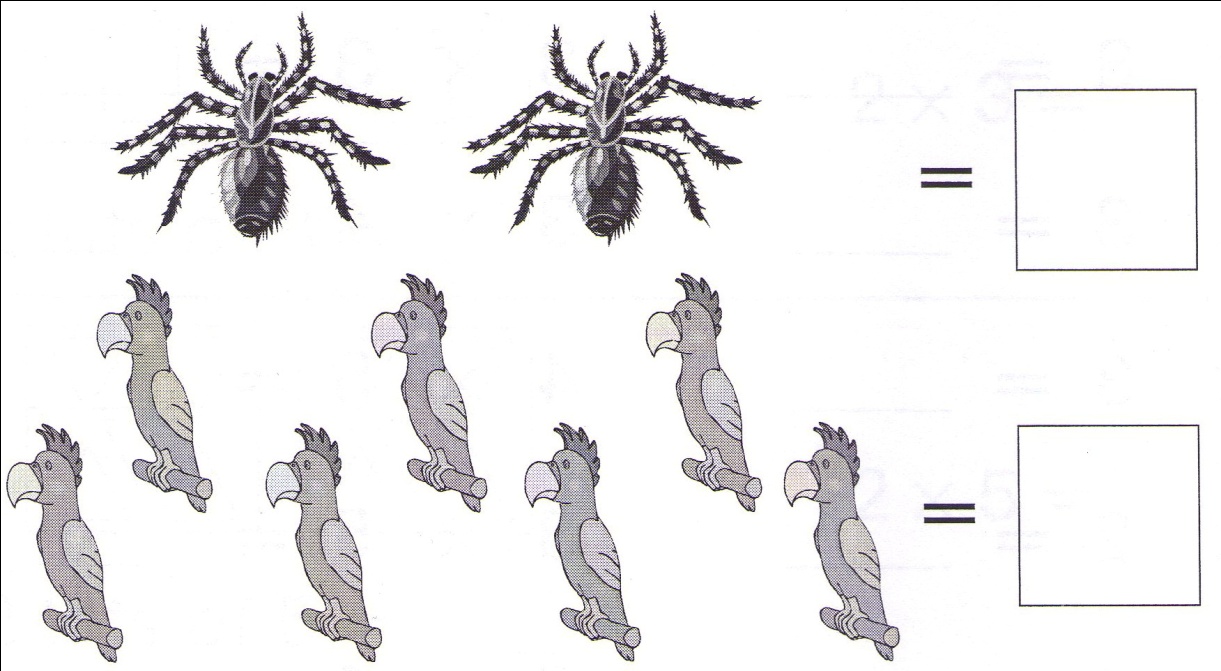 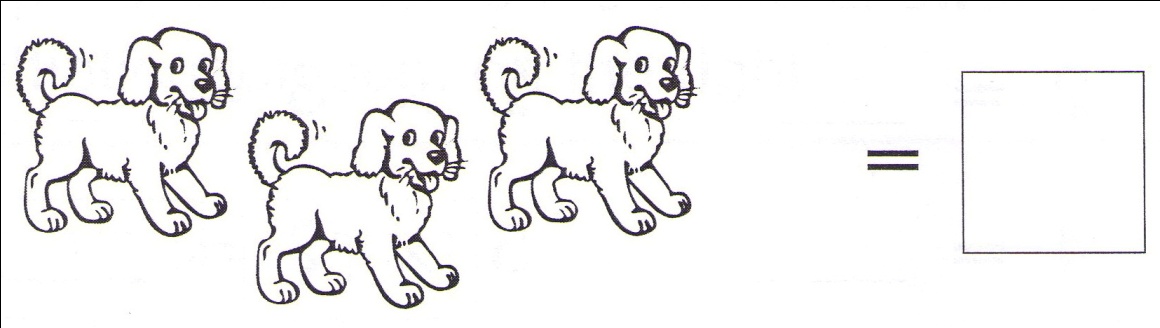 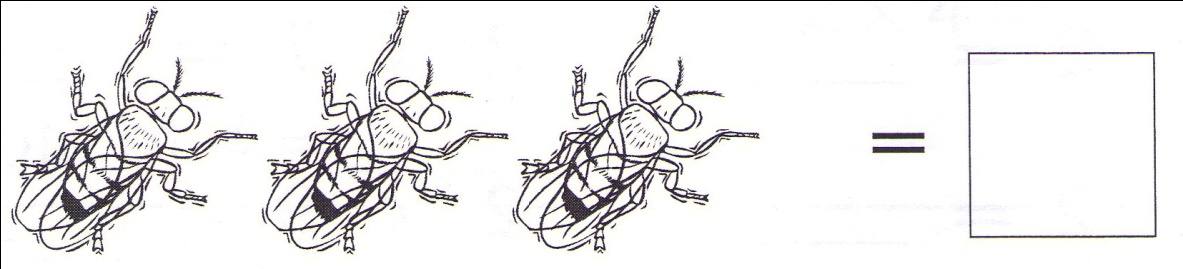 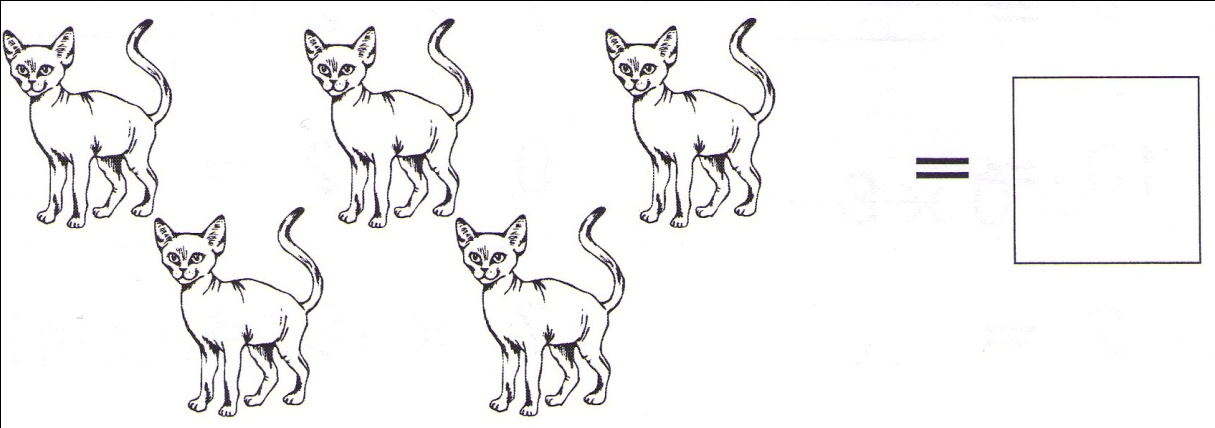 Sharing Here are 18 nuts. Share them evenly.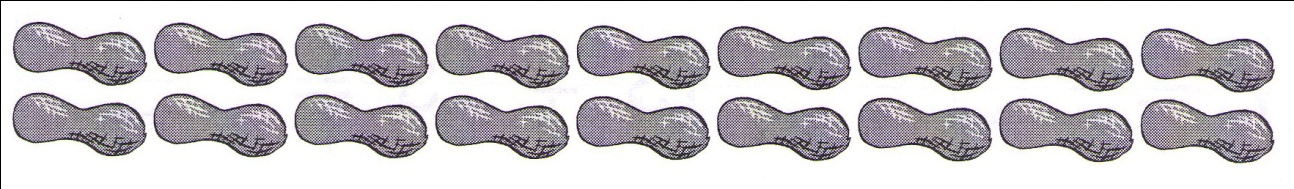 2 children would get ______ each.6 children would get ______ each.9 children would get ______ each.Here are 20 marbles. Share them evenly.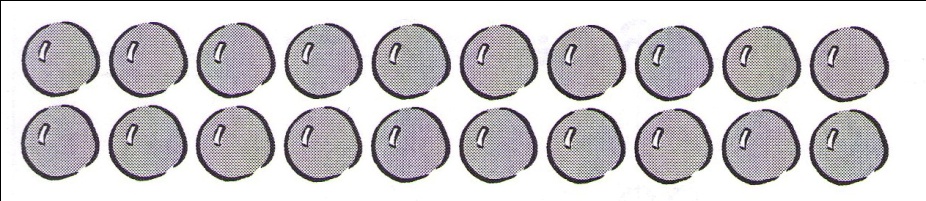 5 children would get ______ each.4 children would get ______ each.Here are 12 lollies. Share them evenly.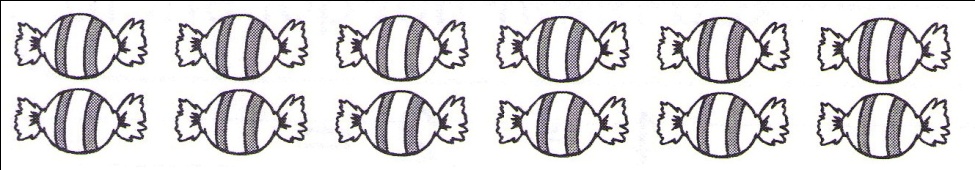 2 children would get ______ each.3 children would get ______ each.4 children would get ______ each.FractionsColour the correct fraction of each shape.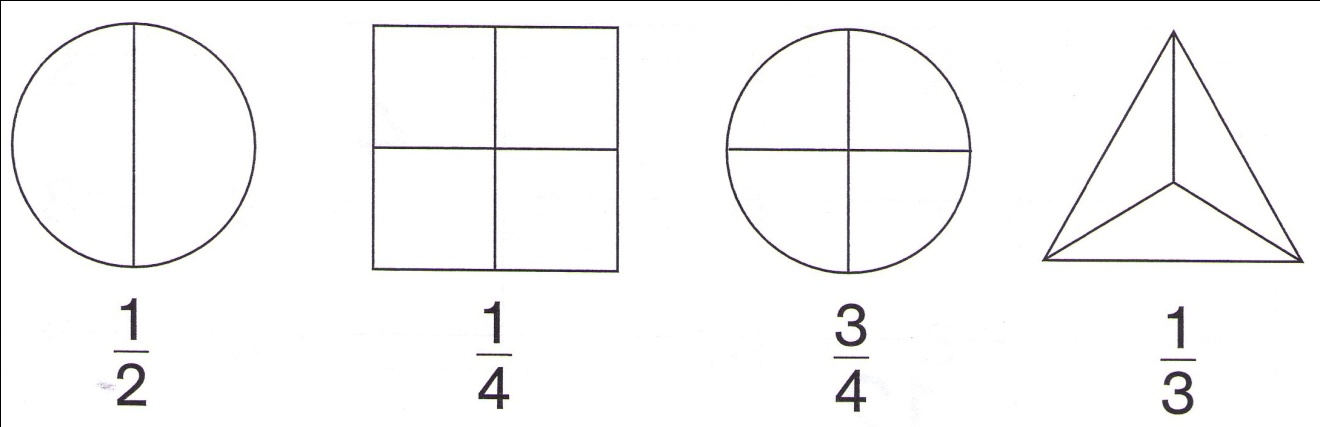 Draw one or more lines to divide each shape. Colour them correctly.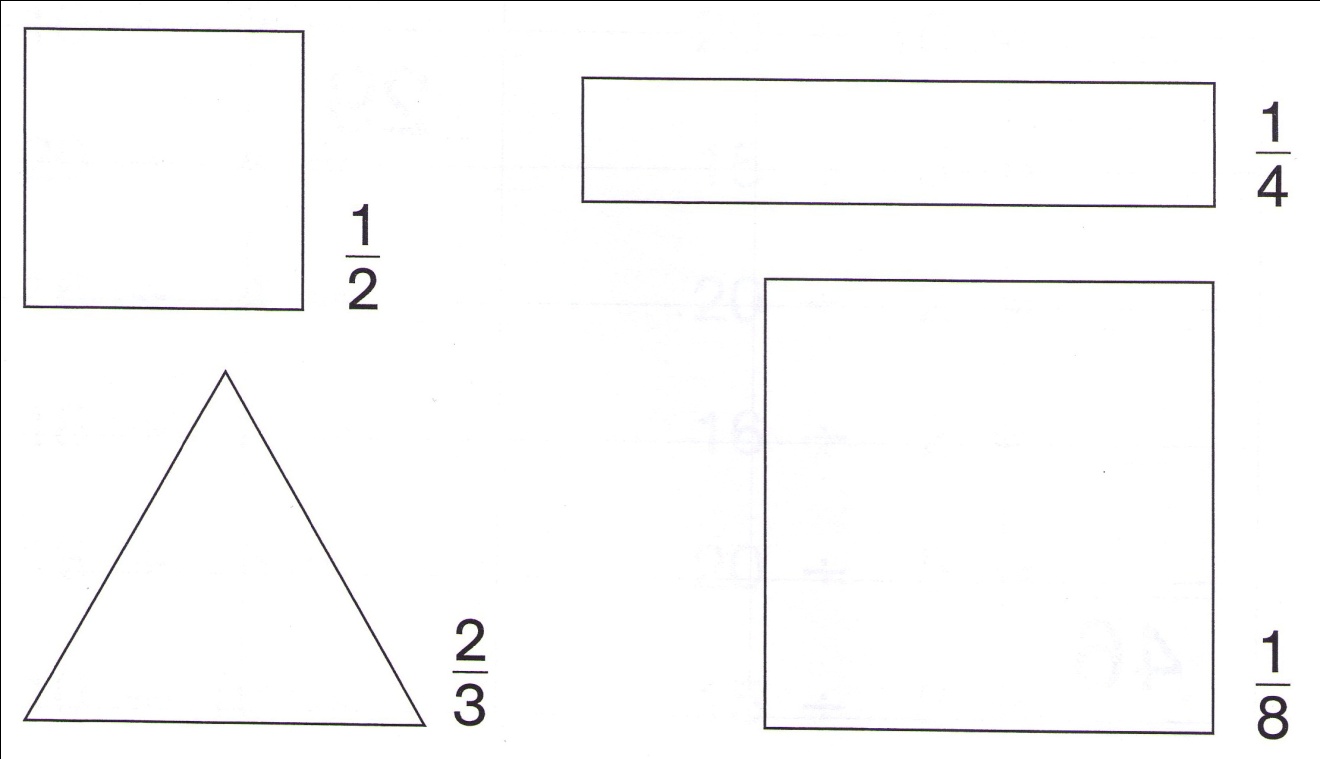 Problem Solving Ben has 7 tennis rackets. Tom has 2 tennis rackets. How many tennis rackets have they altogether?______________________________Michael’s Mum bought 8 apples. Michael ate 3. How many apples were left?_____________________________Jimmy has 16 oranges. Nick has 9 less than Jimmy. How many oranges has Nick?_____________________________Bill has 6 cakes. Amy has 7 more than Bill. How many cakes do they have altogether?_____________________________Adam has 16 marbles. Stephen has half as many as Adam. How many marbles do they have between them?_____________________________In a race on the river there were 3 boats. In each boat 6 persons rowed. How many persons were in the race?_____________________________There were 18 cans of coke on the table. Each child at the party drank 2 cans. How many children were at the party?_____________________________A taxi takes 3 persons. How many taxis are needed to take 18 persons to catch a train?_____________________________5 jet bombers landed. Each plane had a crew of 4. How many men were flying the bombers?__________________________Tom drinks 2 cups of milk every day. One week he had no milk on Saturday. How many cups of milk did he drink that week?______________________________What number comes next?What number is missing?9   8   ____________   8   76   ______   412   ______   103   ______   110   11   ______8   ______   611   ______   910   9   _____8   7   ______2   ______   0______   5   47   ______   510   ______   811   12   ______3   2   ____________   5   44   3   ______5   ______   39   ______   76   +   9   =9   +   2   =8   +   3   =4   +   7   =10   +   5   =7   +   6   =4   +   8   =3   +   9   =5   +   7   =8   +   5   =7   +   8   =11   +   2   =4   +   9   =6   +   6   =6   +   5   =7   +   7   =14   +   1   =12   +   3   =8   +   6   =5   +   10   =11   +   1   =13   +   2   =10   +   7   =14   +   5   =19   +   1   =9   +   7   =13   +   5   =7   +   9   =4   +   16   =8   +   9   =18   +   1   =2   +   15   =17   +   2   =11   +   5   =8   +   8   =9   +   11   =4   +   15   =9   +   9   =14   +   4   =13   +   3   =1   +   16   =5   +   13   =5   +   12   =13   +   6   =0   +   17   =10   +   10   =8   +   12   =12   +   7   =6   +   11   =19   +   0   =4   +   12   =2   +   16   =15   +   5   =14   +   6   =0   +   20   =15   +   1   =17   +   3   =9   +   11   =4   +   15   =9   +   9   =14   +   4   =8   +   10   =12   +   6   =14   +   7   =15   +   0   =15   +   6   =18   -   5   =11   -   1   =17   -   0   =16   -   4   =20   -   3   =15   -   4   =13   -   2   =14   -   0   =19   -   6   =20   -   2   =19   -   2   =17   -   4   =12   -   2   =16   -   5   =19   -   3   =18   -   3   =14   -   2   =12   -   1   =16   -   3   =15   -   1   =11   -   0   =12   -   2   =20   -   10   =19   -   7   =18   -   7   =19   -   6   =14   -   1   =17   -   6   =16   -   6   =18   -   8   =20   -   3   =17   -   7   =18   -   6   =20   -   8   =16   -   2   =19   -   5   =18   -   4   =14   -   4   =13   -   3   =19   -   9   =16   -   1   =17   -   5   =20   -   9   =20   -   8   =8   ×   2   =2   ×   3   =2   ×   4   =9   ×   2   =5   ×   4   =2   ×   7   =10   ×   2   =3   ×   5   =5   ×   3   =3   ×   3   =6   ×   3   =3   ×   4   =2   ×   8   =4   ×   5   =4   ×   2   =2   ×   9   =6   ×   2   =5   ×   2   =1   ×   2   =7   ×   2   =2   ×   10   =7   ×   0  =